Activité 2a.  Observez le document  suivant. De quel type de document il s’agit ?□ d’une lettre	□ d’une carte d’invitation		□ d’une affiche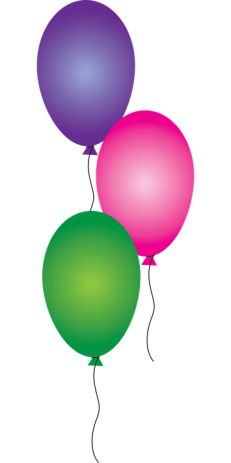 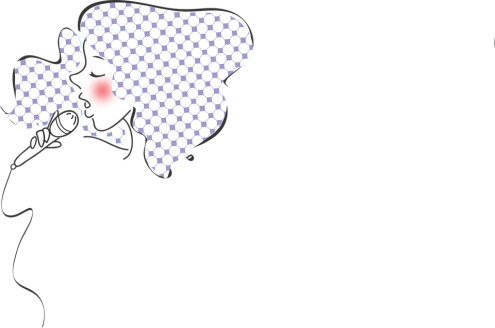 Activité 2b. Lisez attentivement le texte et complétez le tableau suivant :Activité 2c. Trouvez dans le texte :Les mots pour inviter : ……………………………………………………………………………..Les mots pour donner des instructions : …………………………………………………..………..…………………………………………………..…………………………………………………..Qui  invite ?Pourquoi ?Quand ?À quelle heure ?Où ?